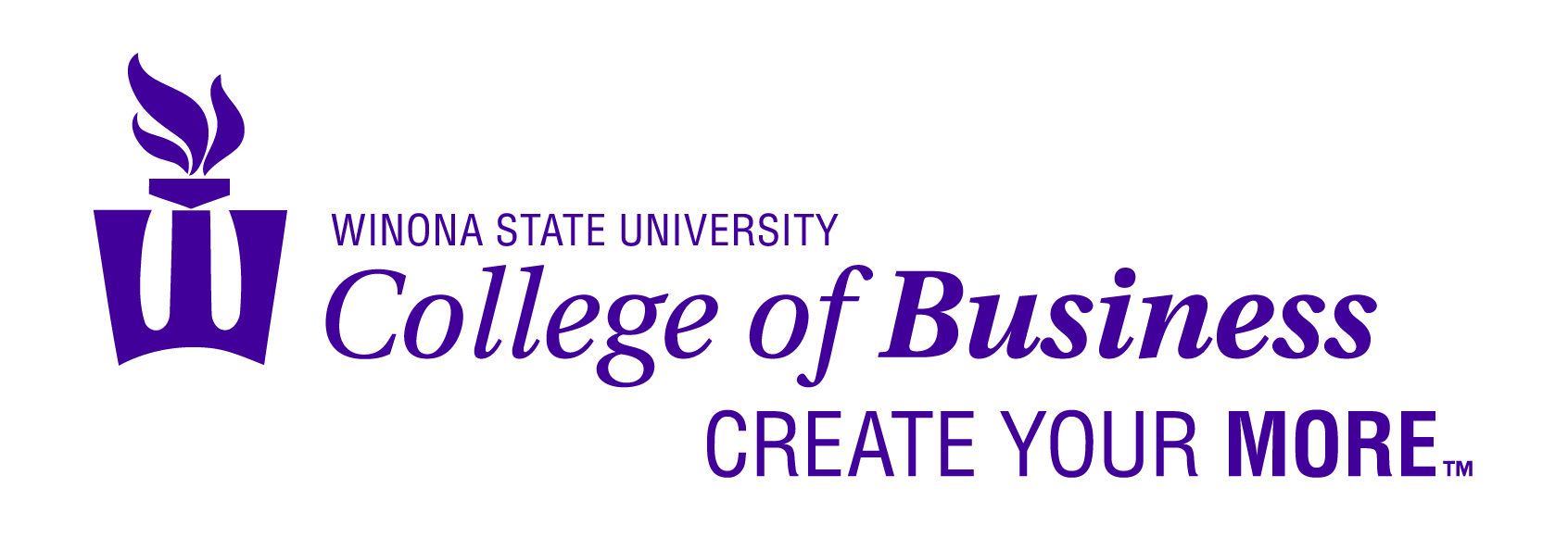 FIN 440: International FinanceCurrency AbbreviationsADF	Andorran FrancAED	UAE DirhamAED	United Arab Emirates DirhamAFA	 AfghaniALL	Albanian LekANG	 GuilderAON	Angolan Novo KwanzaARP	Argentinian PesoARS	Argentine PesoAUD	Australian Dollar ($)AWG	Aruban BBD	 DollarBDT	 TakaBGN	Bulgarian LevBHD	Bahraini DinarBIF	 FrancBMD	Bermudian DollarBND	 DollarBOB	Bolivian BolivianoBRL	Brazilian RealBSD	Bahamian DollarBTN	Bhutanese NgultrumBWP	Botswana PulaBZD	 DollarRSD	Serbian DinarSDP	Sudanese PoundCAD	Canadian Dollar ($)CHF	Swiss Franc (CHF)CLP	Chilean PesoCNY	Chinese YuanCOP	Colombian PesoCRC	Costa Rican ColonCUP	Cuban PesoCVE	Cape Verde EscudoCYP	Cyprus PoundCZK	Czech Koruna (Kč)DJF	Dijibouti FrancDKK	Danish Krone (kr)DOP	Dominican PesoDZD	Algerian DinarEEK	Estonian KroonEGP	Egyptian PoundETB	Ethiopian BirrEUR	Euro (€)FKP	 PoundGBP	British Pound (£)GHC	Ghanian CediGIP	 PoundGMD	Gambian DalasiGNF	Guinea FrancGTQ	Guatemala QuetzalGYD	 DollarHKD	 Dollar (HK$)HNL	Honduras LempiraHRK	Croatian Kuna (kn)HTG	Haitian GourdeHUF	Hungarian Forint (Ft)IDR	Indonesian RupiahILS	Israeli Shekel (₪)INR	Indian Rupee.IQD	Iraqi DinarIRR	Iranian RialISK	 Krona (kr)JMD	Jamaican DollarJOD	Jordanian DinarJPY	Japanese Yen (¥)KES	Kenyan ShillingKHR	Cambodian Riel.KMF	 FrancKPW	North Korean WonKRW	Korean WonKWD	Kuwaiti DinarKYD	 DollarKZT	 TengeLAK	Lao KipLBP	Lebanese PoundLKR	Sri Lankan RupeeLRD	Liberian DollarLSL	 LotiLTL	Lithuanian LitaLVL	Latvian LatLYD	Libyan DinarMAD	Moroccan DirhamMDL	Moldovan LeuMGF	Malagasy FrancMKD	Macedonian DenarMMK	 KyatMNT	Mongolian TugrikMOP	Macau PatacaMRO	Mauritania OugulyaMTL	Maltese Lira (Lm)MUR	 RupeeMVR	Maldives RufiyaaMWK	Malawi KwachaMXN	Mexican PesoMYR	Malaysian RinggitMZM	 MeticalNAD	Namibian DollarNGN	Nigerian NairaNIO	Nicaragua CordobaNOK	Norwegian Krone (kr)NPR	Nepalese RupeeNZD	 Dollar ($)OMR	Omani RialPAB	Panama BalboaPEN	Peruvian Nuevo SolPGK	 KinaPHP	Philippine PesoPKR	Pakistani RupeePLN	Polish Zloty (zł)PYG	Paraguayan GuaraniQAR	Qatar RialROL	Romanian LeuRON	Romanian Leu (New)RUB	Russian RoubleSAR	Saudi Arabian RiyalSBD	 DollarSCR	 RupeeSDD	Sudanese DinarSEK	Swedish Krona (kr)SGD	 Dollar ($)SHP	St Helena PoundSIT	Slovenian TolarSKK	Slovak KorunaSLL	Sierra Leone LeoneSOS	Somali ShillingSRG	 GuilderSTD	Sao Tome DobraSVC	El Salvador ColonSYP	Syrian PoundSZL	 LilageniTHB	Thai Baht TND	Tunisian DinarTOP	 Pa'angaTRL	Turkish LiraTRY	New Turkish Lira (YTL)FJD	 DollarSLR	Sri Lankan rupeeSRD	 DollarTRY	 LiraTTD	 DollarTWD	 DollarTZS	Tanzanian ShillingUAH	 HryvniaUGX	Ugandan ShillingUSD	 Dollar ($)UYU	Uruguayan PesoVEB	Venezuelan BolivarVND	Vietnamese DongVUV	 VatuWST	Samoan TalaXCD	 DollarXOF	CFA Franc (BCEAO)YER	 RiyalYUM	Yugoslav DinarZAR	South African Rand (R)ZMK	Zambian KwachaZWD	 Dollar